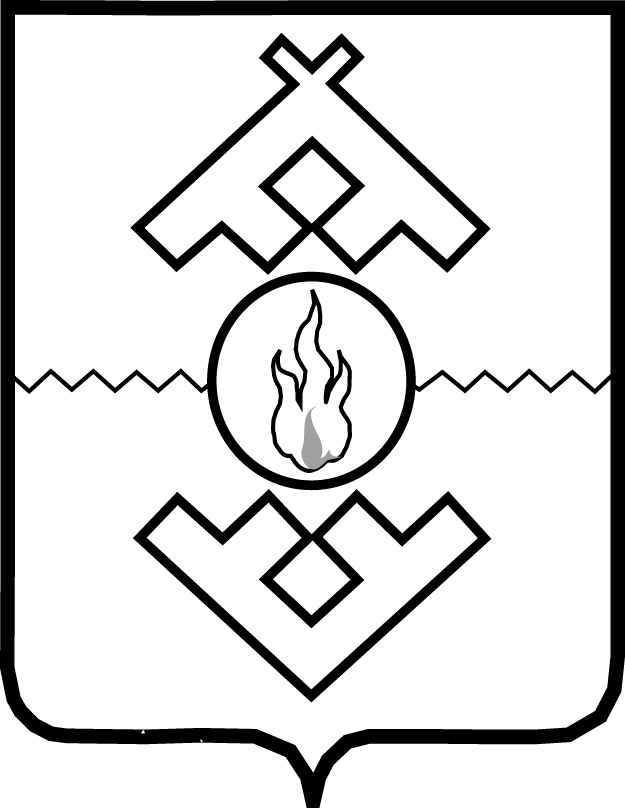 Департамент здравоохранения,труда и социальной защиты населенияНенецкого автономного округаприказот __ __________ 2021 г. № __г. Нарьян-МарО внесении изменения в Административный регламент предоставления государственной услуги «Об утверждении Административного регламента предоставления государственной услуги «Выдача предварительного разрешения на совершениесделок с имуществом несовершеннолетних»В соответствии с Федеральным законом от 27.07.2010 № 210-ФЗ «Об организации предоставления государственных и муниципальных услуг», постановлением Администрации Ненецкого автономного округа от 30.09.2011 № 216-п «О разработке и утверждении административных регламентов исполнения государственных функций и административных регламентов предоставления государственных услуг» ПРИКАЗЫВАЮ:1. Внести изменение в абзац четвертый подпункта 6 пункта 20 Административного регламента предоставления государственной услуги «Выдача предварительного разрешения на совершение сделок с имуществом несовершеннолетних», утвержденного приказом Департамента здравоохранения, труда и социальной защиты населения Ненецкого автономного округа от 28.08.2015 № 42 (с изменениями, внесенными приказом Департамента здравоохранения, труда и социальной защиты населения Ненецкого автономного округа от  20.07.2021 № 34), изложив в следующей редакции:«договор дарения (в случае заключения договора дарения до 01.03.2012, указанный договор должен быть зарегистрирован в Едином государственном реестре прав на недвижимое имущество и сделок с ним на объекты недвижимого имущества).».2. Настоящий приказ вступает в силу через 10 дней после                              его официального опубликования.Руководитель Департамента здравоохранения, труда и социальной защиты населенияНенецкого автономного округа        	 	                                             Е.С. Левина